NIEUWE ORGANISATIESTRUCTUUR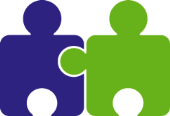 Vrij CLB Noord-Limburg Vrij centrum voor leerlingenbegeleiding Bermstraat 9 bus 1, 3910 Neerpelt011 80 59 00 – neerpelt@vclblimburg.beMissie en opdracht   We willen voor elke leerling de gezondheid, groei en ontwikkeling bewaken en bevorderen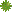     We willen leerlingen ondersteunen bij het leren, bij het maken van keuzes en bij het uitbouwen van hun talenten    We willen alle ouders die het wensen en nodig hebben, helpen zoeken naar een gepaste ondersteuning bij de opvoeding en begeleiding van hun kinderen    We willen scholen ondersteunen in hun taak om alle leerlingen maximale ontwikkelingskansen te bieden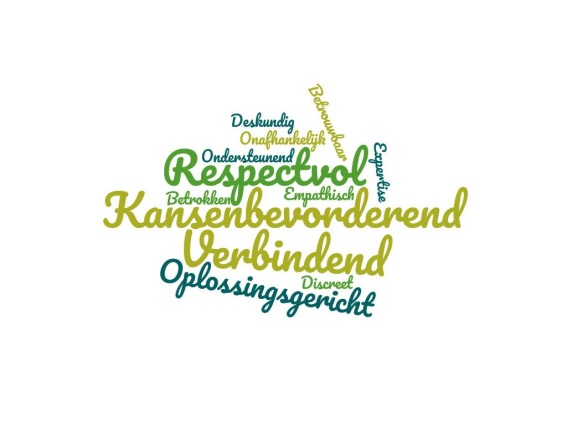 Waarden HoeVCLB Noord-Limburg is verantwoordelijk voor de scholen en leerlingen binnen haar volledige regio.Er wordt gewerkt met verschillende teams:Onthaalteam    zijn de eerste contactpersonen voor leerlingen, ouders , scholen en externen    onthalen en verhelderen de vraag    geven afhankelijk van de vraag zelf advies of verwijzen door naar het begeleidingsteam of externe diensten	  ondersteunen de school om de schoolinterne zorg te optimaliserenBegeleidingsteam     begeleiden leerlingen en hun ouders    brengen ondersteunings- en opvoedingsbehoeften in kaart     coördineren individuele zorgtrajecten 	zetten zich in om ontwikkelingskansen van leerlingen  te optimaliseren en de  veiligheid te garanderen bij verontrustende situatiesPreventief medische team    is er voor alle leerlingen     voert medische consulten en vaccinaties uit     volgt leerlingen met besmettelijke ziekten op en adviseert de school     loopt trajecten in het kader van gezondheidszorgCollectief objectief informeren over onderwijslandschap, studiekeuze en arbeidsmarkt               meewerken aan infoavondenSchooljaar 2017-2018Medewerkers onthaalteamCaroline Winters		caroline.winters@vclblimburg.be Riet Engelen 			Nancy Hoekx Annelies Cuyvers			Liesbeth VandebroekHilde Swennen 			Kathleen Mariën Anneleen Sniekers 		
		Medewerkers begeleidingsteam (BaO)Paula Winters 			Kathleen Donné
An Saenen 			Anja Leijnen 
Ine Hendrickx 			Lief Meynen Medewerkers begeleidingsteam (SO)Jos Fransen 			Vicky Bollen 
Anita Mannaerts 		Carine Engelen  
Kristien Daemen 	 	Kim Schreurs Preventief medische TeamDr. Myriam Geens 		Lore Clerkx Dr. Nancy Nuyt			Fabienne  TheuwissenDr. Marleen Petermans		Hilde SimonsSanne Vankevelaer		Astrid Adriaensen Administratief Team		Kristel Ceyssens 			Giovanni Marzo		Linda Mannaerts			
